18 Απριλίου, 2023ΔΕΛΤΙΟ ΤΥΠΟΥΑΦΙΞΕΙΣ ΤΟΥΡΙΣΤΩΝ ΚΑΙ ΕΠΙΣΤΡΟΦΕΣ ΚΑΤΟΙΚΩΝ ΚΥΠΡΟΥ ΑΠΟ ΤΑΞΙΔΙΑ ΣΤΟ ΕΞΩΤΕΡΙΚΟ: ΜΑΡΤΙΟΣ 2023Αφίξεις Τουριστών +43,0% και Επιστροφές Κατοίκων Κύπρου +89,9%Αφίξεις ΤουριστώνΟι αφίξεις τουριστών τον Μάρτιο 2023 ανήλθαν σε 184.263 σε σύγκριση με 128.840 τον Μάρτιο 2022, σημειώνοντας αύξηση 43,0%.Για την περίοδο Ιανουαρίου – Μαρτίου 2023, οι αφίξεις τουριστών ανήλθαν σε 393.893 σε σύγκριση με 244.705 την αντίστοιχη περίοδο του 2022, σημειώνοντας αύξηση 61,0%.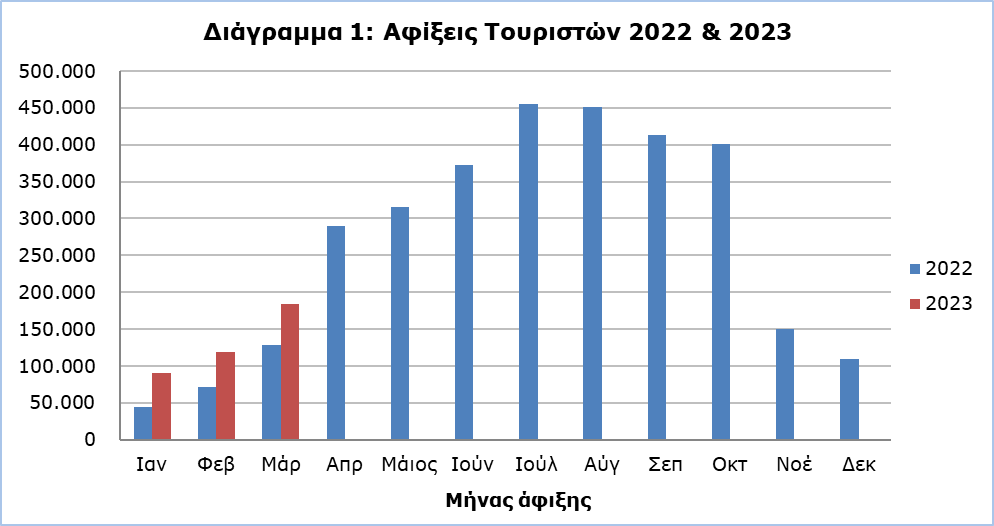 Οι αφίξεις από το Ηνωμένο Βασίλειο υπήρξαν η κυριότερη πηγή τουρισμού για τον Μάρτιο 2023, αφού αποτέλεσαν το 33,8% (62.282) των συνολικών αφίξεων, οι αφίξεις από το Ισραήλ το 12,4% (22.813), οι αφίξεις από την Ελλάδα το 8,2% (15.122), οι αφίξεις από την Πολωνία το 7,6% (14.049) και οι αφίξεις από τη Γερμανία το 7,0% (12.864).Ο σκοπός ταξιδιού τον Μάρτιο 2023 ήταν για ποσοστό 71,6% των τουριστών οι διακοπές, για 14,9% η επίσκεψη σε φίλους ή συγγενείς και για ποσοστό 13,3% επαγγελματικός. Αντίστοιχα, για τον Μάρτιο 2022, ποσοστό 71,9% επισκέφθηκε την Κύπρο για διακοπές, 16,3% για επίσκεψη σε φίλους ή συγγενείς και 11,8% για επαγγελματικούς λόγους (Πίνακας 1). Επιστροφές Κατοίκων ΚύπρουΤα ταξίδια κατοίκων Κύπρου στο εξωτερικό τον Μάρτιο 2023 ανήλθαν στις 113.805 σε σύγκριση με 59.918 τον Μάρτιο 2022, σημειώνοντας αύξηση 89,9%. Οι κυριότερες χώρες από τις οποίες επέστρεψαν οι κάτοικοι Κύπρου τον Μάρτιο 2023 ήταν η Ελλάδα με 30,3% (34.455), το Ηνωμένο Βασίλειο με 14,4% (16.386), η Βουλγαρία με 4,0% (4.527) και η Ιταλία με 3,5% (3.959).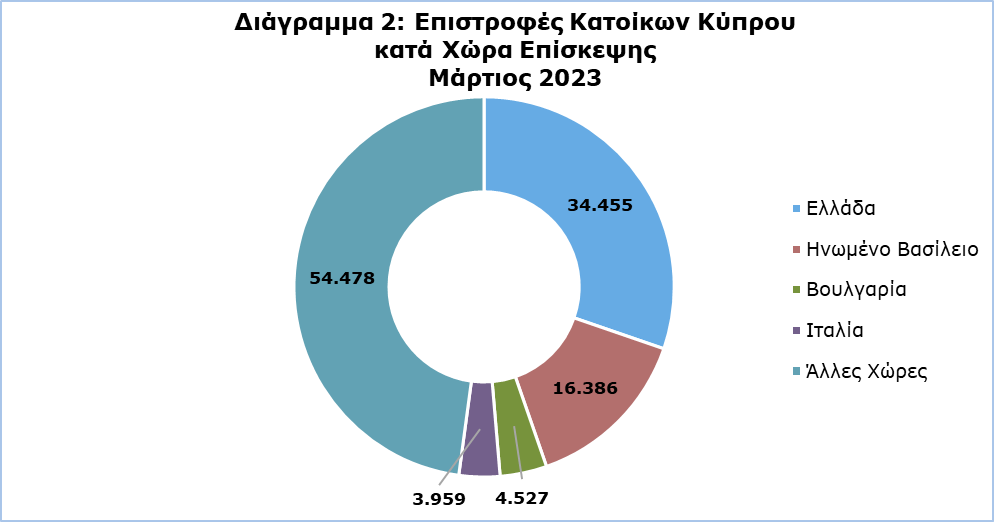 Ο σκοπός ταξιδιού των κατοίκων Κύπρου τον Μάρτιο 2023 ήταν κυρίως οι διακοπές με ποσοστό 68,2%, ενώ οι επαγγελματικοί λόγοι κατείχαν ποσοστό 26,1%, οι σπουδές ποσοστό 4,0% και οι άλλοι λόγοι ποσοστό 1,8%.ΜΕΘΟΔΟΛΟΓΙΚΕΣ ΠΛΗΡΟΦΟΡΙΕΣΟρισμοίΤουρίστες - Θεωρούνται οι επισκέπτες που παραμένουν τουλάχιστον μία νύκτα στην Κύπρο.Αφίξεις τουριστών - Ο όρος αναφέρεται σε αριθμό επισκέψεων και όχι σε αριθμό ατόμων. Αυτό διαφέρει με την έννοια ότι ένα άτομο μπορεί να κάνει περισσότερες από μία επισκέψεις τη δεδομένη περίοδο αναφοράς.Επιστροφή κατοίκων Κύπρου - Η κατηγορία αυτή περιλαμβάνει πρόσωπα που διέμεναν στην Κύπρο για 12 τουλάχιστον μήνες, ή που ήρθαν στην Κύπρο με την πρόθεση να διαμείνουν για τουλάχιστον 12 μήνες, πριν από το ταξίδι τους.Πηγή Στοιχείων και ΚάλυψηΤα στοιχεία προκύπτουν από την Έρευνα Ταξιδιωτών η οποία διεξάγεται στις αφίξεις και αναχωρήσεις των αεροδρομίων Λάρνακας και Πάφου. Επιπρόσθετα συγκεντρώνονται στοιχεία και από διοικητικές πηγές, όπως οι μηνιαίες αφίξεις από τα λιμάνια.Τα στοιχεία καλύπτουν όλα τα άτομα που περνούν από έλεγχο διαβατηρίων στα λιμάνια και αεροδρόμια της Κύπρου και αναφέρονται στις ελεγχόμενες από το Κράτος περιοχές. Δεν περιλαμβάνουν τους ταξιδιώτες που έρχονται και φεύγουν παράνομα μέσω λιμανιών και αεροδρομίων της κατεχόμενης περιοχής της Κύπρου.Η αναγωγή των στοιχείων έγινε με βάση τα στοιχεία που αποστέλλονται στη Στατιστική Υπηρεσία από το Τμήμα Πολιτικής Αεροπορίας και από τις λίστες επιβατών των πλοίων, καθώς και στοιχεία που αποστέλλονται από το Γραφείο Ανάλυσης και Στατιστικής της Αστυνομίας Κύπρου.Για περισσότερες πληροφορίες: Πύλη Στατιστικής Υπηρεσίας, υπόθεμα ΤουρισμόςCYSTAT-DB (Βάση Δεδομένων)Προκαθορισμένοι Πίνακες (Excel)Μεθοδολογικές Πληροφορίες Επικοινωνία Λουκία Παναγίδου: Τηλ:+35722602152, Ηλ. Ταχ.: lpanagidou@cystat.mof.gov.cyΠίνακας 1Πίνακας 1Πίνακας 1Πίνακας 1Πίνακας 1Σκοπός ταξιδιούΣκοπός ταξιδιούΠοσοστό (%)Ποσοστό (%)Ποσοστό (%)Σκοπός ταξιδιούΣκοπός ταξιδιούΜαρ. 21Μαρ. 22Μαρ. 23Διακοπές25,225,271,971,6Επίσκεψη σε συγγενείς & φίλους35,235,216,314,9Επαγγελματικός39,439,411,813,3